◇┳┳┳┳┳┳┳┳┳┳┳┳┳┳┳┳┳┳┳┳┳┳┳┳┳┳┳┳┳┳┳┳┳┳┳┳┳┳┳┳┳┳┳┳┳┳◆食科協かわら版　No.314　（2021年度No.33）　 　2021/11/5食の行政情報ならびに食中毒情報及びコロナ関係通知をお伝えする食科協のメールマガジン食中毒情報は１回限り　行政情報は原則2回の掲載で削除します新しいものはNEWマークがついております　期限設定のある記事は　期限終了まで掲載　青字をスクロール　Ctrlキーを押しながらクリック　もしくは右クリックでハイパーリンクを開く◇┻┻┻┻┻┻┻┻┻┻┻┻┻┻┻┻┻┻┻┻┻┻┻┻┻┻┻┻┻┻┻┻┻┻┻┻┻┻┻┻┻┻┻┻┻┻◆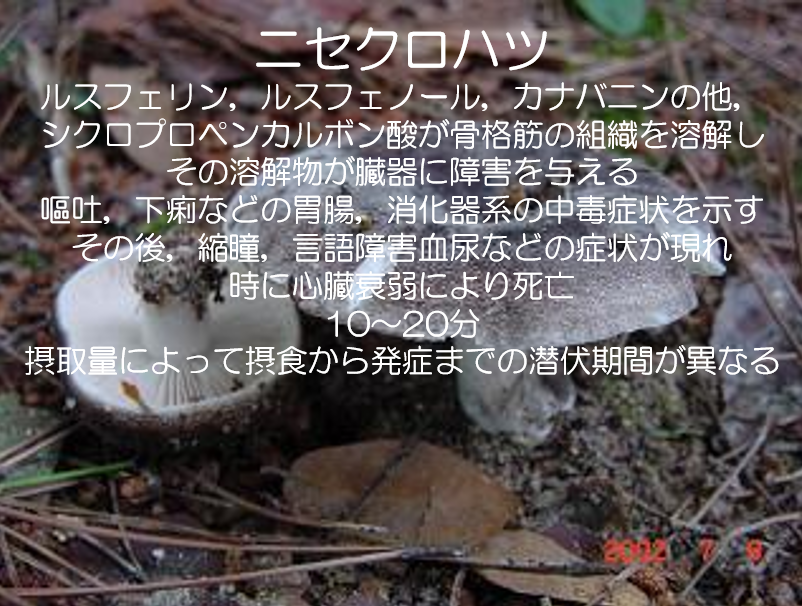 次回は「ニセショウロ」１．食科協関係 10月29日　かわら版313号・かわら版ニュース＆トピックス182号を発行。10月29日　公開講演会申し込み締め切り11月02日　かわら版ニュース＆トピックス183号を発行。11月02日　公開講演会資料ホームページ掲載。11月05日　かわら版313号・かわら版ニュース＆トピックス184号を発行。11月05日　公開講演会資料発送完了。公開講演会の本当の締切日は１１月１６日です（ここまで申し込みが遅いと　担当としては嬉しくないけれど…）この日までは何とかしますまだお申込みいただいていない方は　ぜひ２.厚生労働省関係　https://www.mhlw.go.jp/index.html★Link　傍聴・参加が可能な審議会等の会議一覧　ご案内しきれないときもございますhttps://www.mhlw.go.jp/topics/event/open_doors.html★Link　副反応疑い報告の状況について（とても詳しい資料です）厚生科学審議会 (予防接種・ワクチン分科会 副反応検討部会)https://www.mhlw.go.jp/stf/shingi/shingi-kousei_284075.html■NEW第３回がんの緩和ケアに係る部会（資料）　2021/11/4　https://www.mhlw.go.jp/stf/newpage_22055.html■NEW第２回児童福祉施設等の感染防止対策・指導監査の在り方に関する研究会の開催案内について　2021/11/2　　標記の会議を下記のとおり開催いたします。　　傍聴につきましては、新型コロナウイルス感染拡大防止のため、youtubeによるライブ配信のみとさせていただきます。　　傍聴を希望される方は、下記の募集要領によりお申し込みください。ご希望された方につきましては、前日までにURLを送付いたします。　　本部会資料につきましては、当日までに当省ホームページに掲載します。記１　開催日時　令和３年11月11日（木）９時００分～１１時００分２　開催場所　オンライン開催３　議題（１）児童福祉施設の感染防止対策・指導監査に係る対応方針への意見照会結果（２）スケジュールの見直し（案）（３）取りまとめに向けた論点４　傍聴者　傍聴不可（youtubeライブ配信のみ）５　募集要項・傍聴を希望される方は、令和３年11月9日12時までに、以下のメールアドレス宛にお名前と所属をメールにて御登録ください。登録先：kodomo-soumu@mhlw.go.jp※電話でのお申し込みはご遠慮ください。※複数名お申し込みの場合も、お一人ずつの記載事項をお書きください。※標題は「児童福祉施設等の感染防止対策・指導監査の在り方に関する研究会　傍聴希望」としてください。・傍聴登録をいただいた方に開始時刻までにライブ配信URLをメールにて御連絡いたします。https://www.mhlw.go.jp/stf/newpage_22043.html■NEW「令和２年度 我が国における自殺の概況及び自殺対策の実施状況」（令和３年版自殺対策白書）を公表します　2021/11/2　https://www.mhlw.go.jp/stf/newpage_22022.html■NEW2021年10月８日　石綿に係る疾病の業務上外に関する検討会（令和３年度第10回）議事概要　2021/11/2　https://www.mhlw.go.jp/stf/newpage_21774.html■NEW院内感染対策について　2021/11/1　https://www.mhlw.go.jp/stf/newpage_21747.html■NEW職場における化学物質対策について　2021/11/1　https://www.mhlw.go.jp/stf/seisakunitsuite/bunya/koyou_roudou/roudoukijun/anzen/anzeneisei03.html■NEW事業所向け職場における化学物質管理に関する講習会開催のお知らせ【令和３年度事業】（オンデマンド配信）　2021/11/1　配信期間　2021/11/15～2022/2/28　https://www.mhlw.go.jp/stf/seisakunitsuite/bunya/0000099635.html■NEW令和３年10月15日　第70回厚生科学審議会予防接種・ワクチン分科会副反応検討部会、令和３年度第19回薬事・食品衛生審議会薬事分科会医薬品等安全対策部会安全対策調査会（合同開催）議事録　2021/10/29　https://www.mhlw.go.jp/stf/newpage_21738.html■NEW輸入食品に対する検査命令の実施（ベトナム産レイシ（ライチ）、その加工品）　2021/10/29　本日、以下のとおり輸入者に対して、食品衛生法第26条第３項に基づく検査命令（輸入届出ごとの全ロットに対する検査の義務づけ）を実施することとしたので、お知らせします。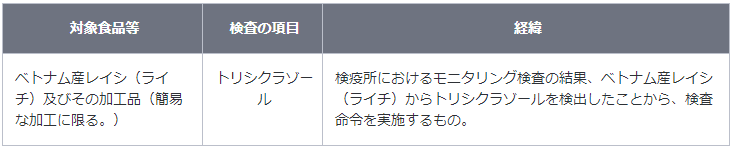 　トリシクラゾールについて１．農薬（殺菌剤）２．許容一日摂取量（人が一生涯毎日摂取し続けても、健康への影響がないとされる一日当たりの摂取量）は、体重１kg当たり0.05 mg/日です。３．現実的ではありませんが、体重 60 kg の人が、トリシクラゾールが0.02 ppm残留したレイシ（ライチ）を毎日 150 kg摂取し続けたとしても、一生涯の平均的な摂取量が許容一日摂取量を超えることはなく、健康に及ぼす影響はありません。違反の内容１．品名：生鮮ライチ輸入者：HAK合同会社輸出者：VJ TRADING SERVICES.CO.,LTD.届出数量及び重量：400 CT、2,000.00 kg検査結果：トリシクラゾール 0.02 ppm 検出(基準：0.01 ppm)届出先：成田空港検疫所日本への到着年月日：令和３年６月１日違反確定日：令和３年６月15日措置状況：一部消費済み、残余廃棄２．品名：冷凍ライチ輸入者：フジトレーディング株式会社輸出者：GLOBAL EXPORT AND IMPORT FOODSTUFF JOINT STOCK COMPANY届出数量及び重量：1,300 CT、13,000.00 kg検査結果：トリシクラゾール 0.02 ppm 検出(基準：0.01 ppm)届出先：大阪検疫所日本への到着年月日：令和３年10月９日違反確定日：令和３年10月25日措置状況：全量保管中　https://www.mhlw.go.jp/stf/newpage_21922.html■NEW食品中の放射性物質の検査結果について（１２６０報）　2021/11/4　１　自治体の検査結果　※ 基準値超過　１件　　No. 559　　山梨県産 　キツネノカラカサタケ 　（Cs：150 Bq/kg）　富士吉田市２　緊急時モニタリング又は福島県の検査結果 　※ 基準値超過　５件　　No. 1759　　福島県産　　イノシシ　　　　　（Cs：240 Bq/kg）　伊達市　　No. 1761　　福島県産　　ツキノワグマ　　　（Cs：140 Bq/kg）　福島市　　No. 1764　　福島県産　　イノシシ　　　　　（Cs：950 Bq/kg）　飯館村　　No. 1768　　福島県産　　イノシシ　　　　　（Cs：340 Bq/kg）　伊達市　　No. 1769　　福島県産　　ヤマドリ　　　　　（Cs：120 Bq/kg）　南相馬市https://www.mhlw.go.jp/stf/newpage_21741.html■NEW食品中の放射性物質の検査結果について（１２５９報）　2021/10/29　１　自治体の検査結果　※ 基準値超過　２件　　　No. 292　　宮城県産　　マツタケ　　　　　（Cs：160 Bq/kg）　気仙沼市　　　No. 477　　宮城県産　　ニホンジカ肉  　　（Cs：140 Bq/kg）　石巻市２　緊急時モニタリング又は福島県の検査結果　※ 基準値超過　３件　　No. 10　　福島県産 　 あんぽ柿　　　（Cs：200 Bq/kg）　伊達市　　　No. 34　　福島県産    干し柿　　　　（Cs：210 Bq/kg）　福島市　　　No. 41　　福島県産    干し柿　　　　（Cs：180 Bq/kg）　伊達市　３  国立医薬品食品衛生研究所における検査　　※　基準値超過　１件　　No. 13　　長野県産　　ショウゲンジ　（Cs：920 Bq/kg）　小諸市https://www.mhlw.go.jp/stf/newpage_21603.html■令和３年度新型コロナウイルス感染症の抗体保有率疫学調査ご協力のお願い　2021/10/28　https://www.mhlw.go.jp/stf/seisakunitsuite/newpage_00058.html■新型コロナウイルス感染症の抗体保有率疫学調査について　2021/10/28　https://www.mhlw.go.jp/stf/newpage_21933.html■「遺族年金受給者実態調査」にご協力ください　2021/10/28　https://www.mhlw.go.jp/topics/2021/10/tp1029-1.html■第２５回厚生科学審議会予防接種・ワクチン分科会　資料　2021/10/28　https://www.mhlw.go.jp/stf/shingi2/0000192554_00013.html■2021年10月29日薬事・食品衛生審議会食品衛生分科会新開発食品調査部会遺伝子組換え食品等調査会（オンライン会議）資料　2021/10/28　議題（1）ゲノム編集技術応用食品等の個別品目（トラフグ）について（2）その他（参考資料１）ゲノム編集技術応用食品及び添加物の食品衛生上の取扱要領（令和元年９月19日大臣官房生活衛生・食品安全審議官決定）　https://www.mhlw.go.jp/content/12401000/000848144.pdf（参考資料２）ゲノム編集技術応用食品等の取扱いに関する留意事項　https://www.mhlw.go.jp/content/12401000/000848145.pdf（参考資料３）ゲノム編集技術を利用して得られた魚類の取扱いにおける留意事項　https://www.mhlw.go.jp/content/12401000/000848146.pdfhttps://www.mhlw.go.jp/stf/newpage_21903.html■令和３年度第２回化学物質のリスク評価検討会（有害性評価小検討会）資料　2021/10/27　https://www.mhlw.go.jp/stf/newpage_21862.html■東京栄養サミット2021関係　2021/10/26　開催日程　2021年12月７日（火）～８日（水）（参考）外務省ウェブサイト「東京栄養サミット2021の開催」https://www.mofa.go.jp/mofaj/ic/ghp/page22_003665.html東京栄養サミット2021厚生労働省準備本部https://www.mhlw.go.jp/stf/newpage_08874.html東京栄養サミット2021厚生労働省準備本部資料掲載ページhttps://www.mhlw.go.jp/stf/newpage_08874.html　https://www.mhlw.go.jp/stf/seisakunitsuite/bunya/0000089299_00001.html■東京栄養サミット2021厚生労働省準備本部　資料　2021/10/26　https://www.mhlw.go.jp/stf/newpage_21863.html■「2020年度 家庭用品に係る健康被害の年次とりまとめ報告」を公表します　2021/10/26　【 報告のポイント 】■皮膚障害・家庭用品による皮膚障害の報告全数は81件でした。 　・報告件数で多かった家庭用品は上から順にマスク（34件）、ネックレス（５件）、ピアス（４件）、家庭用手袋（天然ゴム）（４件）でした。■吸入事故等 ・家庭用品による吸入事故等の報告全数は125件でした。・報告件数で多かった家庭用品は上から順に、除菌剤（42件）、洗浄剤(住宅用・家具用)（19件）、殺虫剤（14件）、漂白剤（10件）でした。　なお、ポイントの詳細等は別添の「家庭用品に係る健康被害の年次とりまとめ報告の概要」をご参照下さい。　（別添）家庭用品に係る健康被害の年次とりまとめ報告の概要　　https://www.mhlw.go.jp/content/11124000/000758379.pdf　2020年度 家庭用品に係る健康被害の年次とりまとめ報告　　https://www.mhlw.go.jp/content/11124000/000758402.pdfhttps://www.mhlw.go.jp/stf/houdou/0000193024_00011.html■輸入食品に対する検査命令の実施　　（韓国産赤とうがらし、その加工品及びタンザニア産ごまの種子、その加工品）　2021/10/26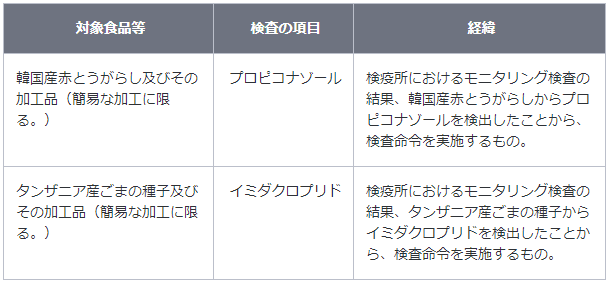 　プロピコナゾールについて１．農薬（殺菌剤）２．許容一日摂取量（人が一生涯毎日摂取し続けても、健康への影響がないとされる一日当たりの摂取量）は、体重１kg当たり0.019 mg/日であり、急性参照用量（人が24時間または、それより短い時間の間の経口摂取により、健康に影響がないとする摂取量）は、体重１kg当たり0.3 mgです。３．現実的ではありませんが、体重 60 kgの人が、プロピコナゾールが0.15 ppm残留した赤とうがらしを毎日 7.6 kg摂取し続けたとしても、一生涯の平均的な摂取量が許容一日摂取量を超えることはなく、また、１日に 120 kg摂取したとしても、急性参照用量を超えることはなく、健康に及ぼす影響はありません。イミダクロプリドについて１．農薬（殺虫剤）２．許容一日摂取量（人が一生涯毎日摂取し続けても、健康への影響がないとされる一日当たりの摂取量）は、体重１kg当たり0.057 mg/日であり、急性参照用量（人が24時間または、それより短い時間の間の経口摂取により、健康に影響がないとする摂取量）は、体重１kg当たり0.1 mgです。３．現実的ではありませんが、体重 60 kgの人が、イミダクロプリドが0.29 ppm残留したごまの種子を毎日 11 kg摂取し続けたとしても、一生涯の平均的な摂取量が許容一日摂取量を超えることはなく、また、１日に 20 kg摂取したとしても、急性参照用量を超えることはなく、健康に及ぼす影響はありません。韓国産赤とうがらしの違反の内容１．品名：乾燥赤とうがらし 輸入者：韓国農協インターナショナル株式会社 輸出者：NAMANDONG AGRICULTURAL COOPERATIVE 届出数量及び重量：5 CT、45.00 kg 検査結果：プロピコナゾール 0.06ppm 検出(基準：0.01 ppm) 届出先：福岡検疫所 日本への到着年月日：令和３年６月11日 違反確定日：令和３年６月22日 措置状況：全量保管中２．品名：生鮮赤とうがらし 輸入者：加藤　照夫 輸出者：HAN JIN 届出数量及び重量：5 CT、50.00 kg 検査結果：プロピコナゾール 0.15ppm 検出(基準：0.01 ppm) 届出先：福岡検疫所 日本への到着年月日：令和３年10月11日 違反確定日：令和３年10月20日 措置状況：全量販売済タンザニア産ごまの種子の違反の内容１．品名：ごまの種子 輸入者：株式会社紀文産業 輸出者：SOMANI AGRO EXPORTS LIMITED 届出数量及び重量：5,695 BG、284,303.50 kg 検査結果：イミダクロプリド 0.07ppm 検出(基準：0.05 ppm) 届出先：名古屋検疫所 日本への到着年月日：令和２年９月４日 違反確定日：令和３年３月17日 措置状況：全量保管中２．品名：ごまの種子 輸入者：伊藤忠商事株式会社 輸出者：WILMAR TRADING PTE LTD（シンガポール） 届出数量及び重量：5,995 BG、300,079.00 kg 検査結果：イミダクロプリド 0.29ppm 検出(基準：0.05 ppm) 届出先：神戸検疫所 日本への到着年月日：令和３年９月６日 違反確定日：令和３年10月21日 措置状況：全量保管中https://www.mhlw.go.jp/stf/newpage_21841.html■厚生科学審議会 再生医療等評価部会 遺伝子治療等臨床研究における個人情報の取扱いの在り方に関する専門委員会（第４回）資料　2021/10/25　https://www.mhlw.go.jp/stf/newpage_21837.html■生命科学・医学系研究等における個人情報の取扱い等に関する合同会議（第３回）（厚生科学審議会 科学技術部会 医学研究における個人情報の取扱いの在り方に関する専門委員会（第３回））　資料　2021/10/25　https://www.mhlw.go.jp/stf/newpage_21836.html■第72回世界保健機関（WHO）西太平洋地域委員会の開催について　2021/10/22　　2021年10月25日から29日までの５日間、第72回世界保健機関（WHO）西太平洋地域委員会（RCM）を、兵庫県姫路市の現地とオンライン配信によるハイブリッド形式で開催し、ホスト国である日本を代表し後藤厚生労働大臣が出席します。　　RCMは、日本を含むWHO西太平洋地域加盟国（37の国・地域）が参加する年次総会であり、この総会では新型コロナウイルス感染症対策を中心に、結核、学校保健、プライマリ・ヘルスケア、伝統医療といった、西太平洋地域における重要な保健課題についての話し合いを行う予定です。　https://www.mhlw.go.jp/stf/newpage_rcm72.html■第71回厚生科学審議会予防接種・ワクチン分科会副反応検討部会、令和３年度第20回薬事・食品衛生審議会薬事分科会医薬品等安全対策部会安全対策調査会（合同開催）　資料　2021/10/22　https://www.mhlw.go.jp/stf/shingi2/0000208910_00033.html■原子力災害対策特別措置法第20条第２項の規定に基づく食品の出荷制限の解除　2021/10/26　　本日、原子力災害対策本部は、原子力災害対策特別措置法に基づき出荷制限が指示されていた、新潟県糸魚川市いといがわし及び南魚沼市みなみうおぬましにおいて捕獲されたクマの肉のうち、県の定める出荷･検査方針に基づき管理されるものについて、出荷制限の解除を指示しました。１新潟県に対し指示されていた出荷制限のうち、糸魚川市及び南魚沼市において捕獲されたクマの肉のうち、県の定める出荷･検査方針に基づき管理されるものについて、本日、出荷制限が解除されました。（１）本日付けの原子力災害対策本部から新潟県への指示は別添１のとおりです。（２）新潟県の申請は、別添２のとおりです。２なお、原子力災害対策特別措置法の規定に基づく食品の出荷制限及び摂取制限の指示の一覧は、参考資料のとおりです。　https://www.mhlw.go.jp/stf/newpage_21688.html■NEW食品安全情報（微生物）No.22/ 2021（2021.10.27）http://www.nihs.go.jp/dsi/food-info/foodinfonews/2021/foodinfo202122m.pdf目次 【世界保健機関（WHO）】1. 2021 年（第 3 回）世界食品安全デーの報告書 ― 全ての人のために食品安全の向上および維持を目指す通年の取り組みを紹介【米国農務省食品安全検査局（USDA FSIS）】1. 米国農務省食品安全検査局（USDA FSIS）がウシのとさつのための新しい HACCP モデルを発表【米国疾病予防管理センター（US CDC）】1. タマネギに関連して複数州にわたり発生しているサルモネラ（ SalmonellaOranienburg）感染アウトブレイク（2021 年 10 月 21 日、20 日、14 日付更新情報）2. 七面鳥ひき肉に関連して複数州にわたり発生したサルモネラ（Salmonella Hadar）感染アウトブレイク（最終更新）【欧州疾病予防管理センター(ECDC)】1. 世界実地疫学デー：実地での公衆衛生保護に携わる人々を称える【欧州委員会健康・食品安全総局（EC DG-SANTE）】1. 食品および飼料に関する早期警告システム（RASFF：Rapid Alert System for Food and Feed）【欧州食品安全機関（EFSA）】1. 欧州連合（EU）規則 Regulation (EU) 2015/2283 にもとづいて新開発食品（NF：Novel Food）に指定されたイエローミールワーム（Tenebrio molitor larva：チャイロコメノゴミムシダマシの幼虫）の冷凍製品および乾燥製品の安全性【ProMED-mail】1.コレラ、下痢、赤痢最新情報（38）（37）（36）http://www.nihs.go.jp/dsi/food-info/foodinfonews/2021/foodinfo202122m.pdf■NEW食品安全情報（化学物質）No.22/ 2021（2021.10.27）http://www.nihs.go.jp/dsi/food-info/foodinfonews/2021/foodinfo202122c.pdf＜注目記事＞【FTC】 FTC は数百の企業に向けて偽りのレビューやその他の誤解をまねく推薦について通知 米国連邦取引委員会（FTC）は、消費者を欺くために宣伝に体験談を使用した場合には、あらゆる手段を用いて責任を追及する用意があるという明確なメッセージを産業界に通知する。FTC は 700 以上の企業に「違約金通知（Notice of Penalty Offenses）」を送付し、FTC が過去の訴訟で詐欺的であると判断した事例を紹介した。また、これらの事例に反して体験談を不正に使用した場合には、1 回の違反につき最大 43,792 ドルの多額の民事制裁金が発生する可能性があることを通知した。＊ポイント： 違約金通知を受け取った企業リストには有名な大手も含めて企業名がずらりと並んでいます。FTC は以前から「体験談」は宣伝の根拠にはならないと幾度も注意を喚起しており、問題があると判断された企業には警告通知を発出してきました。このリストからは FTC の今後の監視強化への強い意気込みが感じられます。【FDA】 FDA は減塩の最終ガイダンスを発表 米国食品医薬品局（FDA）は、国民のナトリウム摂取量を減らすための支援として、加工済み、包装済み、調理済みの食品を含む広範な食品を対象に、自主的な短期的（2 年半）ナトリウム低減目標を提示した事業者向け最終ガイダンスを発表した。FDA は、一日の平均ナトリウム摂取量の 12%削減を目指している。＊ポイント： 240 もの市販食品（例：乳製品、ナッツ類、サラダ、パスタなどの加工食品）について、個々に、どの程度までナトリウム量を減らすとよいのか数値目標が提示されています。このような数値目標を政府機関が提示するというのはとても斬新なことです。今後、この数値目標を参考に食品事業者による自社製品の組成の見直しが行われるものと思いますが、このような政府の取組がどの程度の影響を及ぼすのかを知るためにも、2 年半後に、米国の市販食品中のナトリウム量とナトリウム摂取量がどのように変化しているのか興味深いです。【COT】 マイコトキシンへの複合暴露のリスクの可能性についての声明(2021) 英国食品・消費者製品・環境中の化学物質の毒性委員会（COT）は、乳幼児の食事に含まれるマイコトキシンの複合暴露によるリスクの可能性について検討した。しかし、入手可能な情報では複合暴露によるリスクを評価するのに十分ではなく、評価を完了することができなかった。COT は、マイコトキシンの複合汚染の実態データの不足や、規制に利用可能な検査法が統一されていないこと、またマイコトキシンの様々な組み合わせによる相互作用のメカニズムに関する知見不足などを指摘している。【EPA】EPA Regan 長官は PFAS 汚染に立ち向かうための包括的国家戦略を発表 米国環境保護庁（EPA）の Michael S. Regan 長官が、米国全土の PFAS 汚染に立ち向かうための包括的な戦略的ロードマップを発表したhttp://www.nihs.go.jp/dsi/food-info/foodinfonews/2021/foodinfo202122c.pdf3.食品安全委員会関係　https://www.fsc.go.jp/■NEW食品安全委員会（第８39回）の開催について　2021/11/4　発表がありません　一週間飛ぶみたいです最近、発表が遅く、締め切りが早くなっております。参加をご希望の場合は、各自ご確認ください　標記会合を下記のとおり開催しますので、お知らせいたします。なお、新型コロナウイルス感染症の感染拡大防止のため、本会合については、傍聴者を入れずに開催いたしますが、本会合の様子については、下記４のとおり、web上で動画配信することといたしました。議事録につきましては、後日、食品安全委員会Webサイト（http://www.fsc.go.jp/iinkai_annai/jisseki.html） に掲載いたします。大変御迷惑をお掛けいたしますが、ご理解のほど、何卒よろしくお願いいたします。記４．動画視聴について：本会合の様子の動画視聴を希望される方は、11月8日（月）12時までに内閣府共通意見等登録システム（https://form.cao.go.jp/shokuhin/opinion-1176.htmlにて、氏名、所属、電話番号及びメールアドレスを御登録いただきますようお願いいたします。視聴をお申し込みいただいた方には、御登録いただいたメールアドレス宛てに、視聴に必要なURLを、11月9日（火）12時までに御連絡いたします。なお、当日の資料につきましては、同日14時までに食品安全委員会Webサイト（http://www.fsc.go.jp/iinkai_annai/jisseki.html）に掲載いたします。　https://www.fsc.go.jp/iinkai_annai/annai/annai804.htmlhttp://www.fsc.go.jp/iinkai_annai/annai/  　←発表がない場合はこちらからご確認ください会議の結果は下記から確認できます★Link食品安全委員会　開催実績リンク　開催日時、配付資料、議事録等　https://www.fsc.go.jp/iinkai_annai/jisseki.html　https://www.fsc.go.jp/iken-bosyu/pc1_hisiryou_muramidase_030512.html■チョウ目害虫抵抗性トウモロコシMON95379系統に係る食品健康影響評価に関する審議結果（案）についての意見・情報の募集について　2021/10/20　令和３年１０月２０日から令和３年１１月１８日までの間、意見・情報の募集を行います　https://www.fsc.go.jp/iken-bosyu/pc1_idensi_maizemon95379_031020.html■NEW食品安全関係情報更新（令和3年9月16日から令和3年10月8日）2021/11/1https://www.fsc.go.jp/fsciis/foodSafetyMaterial/search?year=&from=struct&from_year=2021&from_month=9&from_day=16&to=struct&to_year=2021&to_month=10&to_day=8&max=100４．農水省関係　https://www.maff.go.jp/■NEWオランダの一部区域からの生きた家きん等の一時輸入停止措置について　2021/11/4　　農林水産省は、令和3年11月4日（木曜日）、オランダの一部区域からの生きた家きん等の一時輸入停止措置を講じました。1.経緯今般、オランダの北ホラント州の家きん飼養農場において、新たに高病原性鳥インフルエンザ（H5N1亜型）の発生が確認された旨、オランダ家畜衛生当局から情報提供がありました。2.対応オランダ家畜衛生当局からの情報提供を受け、本病の我が国への侵入防止に万全を期するため、令和3年11月4日（木曜日）、該当区域（※1）からの生きた家きん及び液卵の輸入を一時停止（※2）しました。（※1）オランダ家畜衛生当局が定める家畜衛生単位20区域のうち、本発生に伴い設定された制限地域が及んだ第9番の区域。なお、本発生が確認された第2番の区域については、令和3年11月1日付けで輸入を一時停止しています。　https://www.maff.go.jp/j/press/syouan/douei/211104.html■NEWデンマークからの家きん肉等の一時輸入停止措置について　2021/11/4　　農林水産省は、令和3年11月4日（木曜日）、デンマークからの家きん肉等の一時輸入停止措置を講じました。1.経緯デンマークの家きん飼養農場において、高病原性鳥インフルエンザ（H5N1亜型）の発生が確認された旨、デンマーク家畜衛生当局から国際獣疫事務局（OIE）に通報がありました。 2.対応OIEへの通報を受けて、同病の我が国への侵入防止に万全を期するため、令和3年11月4日（木曜日）、デンマーク全土からの家きん肉等の輸入を一時停止しました。　https://www.maff.go.jp/j/press/syouan/douei/211104_3.html■NEWドイツのブランデンブルク州からの家きん肉等の一時輸入停止措置について　2021/11/4　　農林水産省は、令和3年11月4日（木曜日）、ドイツのブランデンブルク州からの家きん肉等の一時輸入停止措置を講じました。1.経緯ドイツのブランデンブルク州の家きん飼養農場において、高病原性鳥インフルエンザ（H5N1亜型）の発生が確認された旨、ドイツ家畜衛生当局から国際獣疫事務局（OIE）に通報がありました。 2.対応OIEへの通報を受けて、同病の我が国への侵入防止に万全を期するため、令和3年11月4日（木曜日）、ブランデンブルク州からの家きん肉等の輸入を一時停止（※）しました。（参考）生きた家きんについては、令和3年10月25日（月曜日）、同国シュレースヴィヒ・ホルシュタイン州での高病原性鳥インフルエンザ（H5N1亜型）の発生を受け、ドイツ全土からの輸入を停止しています。https://www.maff.go.jp/j/press/syouan/douei/211104_4.html■NEWオランダの一部区域からの生きた家きん等の一時輸入停止措置について　2021/11/2　農林水産省は、令和3年11月1日（月曜日）、オランダの一部区域からの生きた家きん等の一時輸入停止措置を講じました。1.経緯今般、オランダの北ホラント州の家きん飼養農場において、高病原性鳥インフルエンザ（H5N1亜型）の発生が確認された旨、オランダ家畜衛生当局から情報提供がありました。2.対応オランダ家畜衛生当局からの通報を受け、本病の我が国への侵入防止に万全を期するため、令和3年11月1日（月曜日）、該当区域（※1）からの生きた家きん及び液卵の輸入を一時停止（※2）しました。（※1）オランダ家畜衛生当局が定める家畜衛生単位20区域のうち、第2番の区域（※2） 発生国又は地域から生きた家きん、家きん肉等、家きん卵等の輸入を停止するのは、我が国で飼養されている生きた家きんがウイルスに感染することを防止するためであり、食品衛生のためではありません。https://www.maff.go.jp/j/press/syouan/douei/211102.html■オランダの一部区域からの生きた家きん等の一時輸入停止措置について　2021/10/28　　農林水産省は、令和3年10月27日（水曜日）、オランダの一部区域からの生きた家きん等の一時輸入停止措置を講じました。1.経緯今般、オランダのフレヴォラント州の飼養家きん農場において、高病原性鳥インフルエンザ（H5N1亜型）の発生が確認された旨、オランダ家畜衛生当局から情報提供がありました。2.対応オランダ家畜衛生当局からの通報を受け、本病の我が国への侵入防止に万全を期するため、令和3年10月27日（水曜日）、該当区域（※1）からの生きた家きん及び液卵の輸入を一時停止（※2）しました。（※1）オランダ家畜衛生当局が定める家畜衛生単位20区域のうち、第6番の区域（※2） 発生国又は地域から生きた家きん、家きん肉等、家きん卵等の輸入を停止するのは、我が国で飼養されている生きた家きんがウイルスに感染することを防止するためであり、食品衛生のためではありません。https://www.maff.go.jp/j/press/syouan/douei/211028.html■ドイツからの生きた家きん、家きん肉等の一時輸入停止措置について　2021/10/28　　農林水産省は、令和3年10月25日（月曜日）、ドイツからの生きた家きん、家きん肉等の一時輸入停止措置を講じました。1.経緯ドイツのシュレースヴィヒ・ホルシュタイン州の家きん飼養施設において、高病原性鳥インフルエンザ（H5N1亜型）の発生が確認され、本発生に伴い設定された制限地域がニーダーザクセン州に及んだ旨、ドイツ家畜衛生当局から国際獣疫事務局（OIE）に通報がありました。 2.対応OIEへの通報を受けて、同病の我が国への侵入防止に万全を期するため、令和3年10月25日（月曜日）、以下の地域からの生きた家きん、家きん肉等の輸入を一時停止（※）しました。【生きた家きん】ドイツ全土【家きん肉等】シュレースヴィヒ・ホルシュタイン州、ニーダーザクセン州https://www.maff.go.jp/j/press/syouan/douei/211028_3.html■英国のケント州、チェシャ―州、ノーフォーク州及びサフォーク州からの家きん肉等の一時輸入停止措置の解除について　2021/10/27　　農林水産省は、今般、英国のケント州、チェシャ―州、ノーフォーク州及びサフォーク州における鳥インフルエンザの清浄性を確認したことから、本日、当該4州からの家きん肉等の一時輸入停止措置を解除しました。1.経緯英国から我が国に輸入される家きん肉等については、2021年6月に同国と輸入条件を設定しましたが、高病原性鳥インフルエンザの清浄性が確認できていなかったケント州、チェシャ―州ノーフォーク州及びサフォーク州からの家きん肉等については、輸入を一時停止していました。2.対応今般、英国家畜衛生当局から我が国に提供された、ケント州、チェシャ―州、ノーフォーク州及びサフォーク州における鳥インフルエンザの防疫措置等の情報により、これらの州の家きんにおける同病の清浄性を確認しました。このため、本日付けで当該一時輸入停止措置（※）を解除しました。なお、生きた家きんについては、コンパートメント施設以外の施設からは、引き続き一時輸入停止措置の対象となります。　https://www.maff.go.jp/j/press/syouan/douei/211027.html■新型コロナウイルス感染症の拡大を受けた米トレーサビリティ法の弾力的運用の終了について　2021/10/26　　農林水産省は、新型コロナウイルス感染症の拡大を受けて実施していた米穀等の取引等に係る情報の記録及び産地情報の伝達に関する法律（米トレーサビリティ法）の弾力的運用について、本年12月31日をもって終了する旨を、10月26日（火曜日）に消費者庁と連名で関係機関に通知しました。概要農林水産省は、新型コロナウイルス感染症の世界的な拡大を受けて実施していた、米穀等の取引等に係る情報の記録及び産地情報の伝達に関する法律（米トレーサビリティ法）第8条の規定の弾力的な運用について、令和3年12月31日をもって終了する旨を、本日、消費者庁と連名で関係機関に通知しましたので、お知らせします。終了する「弾力的運用」の内容一般消費者に対し容器又は包装への表示により、産地情報の伝達を行っている商品について、商品の容器又は包装の表記と実際に使用されている原材料の産地に齟齬（そご）がある場合であっても、一般消費者に対して、店舗等内の告知、社告、ウェブサイトの掲示等により当該商品の適正な産地に係る適時適切な情報伝達がなされている場合に限り、米穀等の取引等に係る情報の記録及び産地情報の伝達に関する法律（米トレーサビリティ法）第8条の規定を弾力的に運用するとしたもの。（参考）令和2年4月10日付けプレスリリース「新型コロナウイルス感染症の拡大を受けた米トレーサビリティ法の弾力的運用について」https://www.maff.go.jp/j/press/syouan/kansi/200410.html＜添付資料＞新型コロナウイルス感染症の拡大を受けた米トレーサビリティ法の運用の終了について　https://www.maff.go.jp/j/press/syouan/kansi/attach/pdf/211026-1.pdf　https://www.maff.go.jp/j/press/syouan/kansi/211026.html■新型コロナウイルス感染症の拡大を受けた食品表示法に基づく食品表示基準の弾力的運用の終了について　2021/10/26　　農林水産省は、新型コロナウイルス感染症の拡大を受けて実施していた食品表示法に基づく食品表示基準の弾力的運用について、本年12月31日をもって終了する旨を、10月26日（火曜日）に消費者庁及び厚生労働省と連名で関係機関に通知しました。概要農林水産省は、新型コロナウイルス感染症の世界的な拡大を受けて実施していた、食品表示法に基づく食品表示基準の弾力的運用について、令和3年12月31日をもって終了する旨を、本日、消費者庁及び厚生労働省と連名で関係機関に通知しましたので、お知らせします。終了する「弾力的運用」の内容健康被害を防止することが重要なアレルギー表示や消費期限を除き、食品表示法第4条第1項の規定に基づき定められた食品表示基準の規定を弾力的に運用するとしたもの。（参考）令和2年4月10日付けプレスリリース「新型コロナウイルス感染症の拡大を受けた食品表示法に基づく食品表示基準の弾力的運用について」https://www.maff.go.jp/j/press/syouan/kansa/200410.html＜添付資料＞新型コロナウイルス感染症の拡大を受けた食品表示法に基づく食品表示基準の運用の終了についてhttps://www.maff.go.jp/j/press/syouan/kansa/attach/pdf/211026-3.pdf　https://www.maff.go.jp/j/press/syouan/kansa/211026.html■「食から日本を考える。NIPPON FOOD SHIFT FES.」を開催！　2021/10/25　～Z世代が「食」から社会を考え、生き方を考える～農林水産省では、本年度より、食と農のつながりの深化に着目した新たな国民運動「食から日本を考える。ニッポンフードシフト」を実施しています。この度、10月29日（金曜日）・30日（土曜日）の2日間、六本木ヒルズアリーナにて、農林漁業者・食品事業者および消費者が、日本の食がかかえる課題や目指す未来について、ともに考えるきっかけとなるイベント「食から日本を考える。NIPPON FOOD SHIFT FES.」を開催します。　https://www.maff.go.jp/j/press/kanbo/anpo/211025.html５.消費者庁関連　https://www.caa.go.jp/「消費者庁」になりすましたTwitter、Facebookアカウントにご注意ください。■食品表示基準の一部改正案に関する意見募集について　2021/10/27　令和3年10月27日(水)から同年11月26日(金)まで　https://www.caa.go.jp/notice/entry/026384/■第3回ワーキングチーム会合(特定商取引法等の契約書面等の電子化に関する検討会)(2021年10月27日)https://www.caa.go.jp/policies/policy/consumer_transaction/meeting_materials/review_meeting_002/026382.html■「消費者被害の防止及びその回復の促進を図るための特定商取引に関する法律等の一部を改正する法律の施行に伴う関係政令の整備に関する政令(案)」等に関する意見募集について　2021/10/26　令和３年 10 月 26 日（火）から令和３年 11 月 24 日（水）まで　https://www.caa.go.jp/notice/assets/consumer_transaction_cms202_211025_01.pdf　https://www.caa.go.jp/notice/entry/026393/■消費者庁などの公的機関の名称をかたり、架空の「和解金」などの交付を持ち掛けて金銭を支払わせる事業者に関する注意喚起　2021/10/26　　消費者庁などの公的機関の名称をかたり、架空の「和解金」などの交付を持ち掛けて金銭を支払わせる事業者に関する注意喚起を行いました。詳細令和2年4月以降、「消費者庁」、「国民生活センター」、「内閣特別対策本部」などをかたり、消費者にメールやショートメッセージを送信して指定のウェブサイトに誘導し、架空の「和解金」などの交付を持ち掛け、「書類作成費用」などの名目で金銭を支払わせる事業者に関する相談が、各地の消費生活センター等に寄せられています。消費者庁が調査を行ったところ、公的機関などの名称をかたる事業者が、消費者の利益を不当に害するおそれのある行為(消費者を欺く行為、消費者を威迫して困惑させる行為)をしていたことを確認したため、消費者安全法(平成21年法律第50号)第38条第1項の規定に基づき、消費者被害の発生又は拡大の防止に資する情報を公表し、消費者の皆様に注意を呼び掛けます。また、この情報を都道府県及び市町村に提供し、周知します。　消費者庁などの公的機関の名称をかたり、架空の「和解金」などの交付を持ち掛けて金銭を支払わせる事業者に関する注意喚起(本文、別紙1、別紙2)　https://www.caa.go.jp/notice/assets/consumer_policy_cms103_211026_0001.pdf消費者庁などの公的機関の名称をかたり、架空の「和解金」などの交付を持ち掛けて金銭を支払わせる事業者に関する注意喚起(別紙3)https://www.caa.go.jp/notice/assets/consumer_policy_cms103_211026_0002.pdfhttps://www.caa.go.jp/notice/entry/026250/■食品表示について　2021/10/26　新型コロナウイルス感染症の拡大を受けた製造所等及び 製造所固有記号の表示の運用に係る通知の取扱いについて　https://www.caa.go.jp/policies/policy/food_labeling/information/assets/food_labeling_cms204_211026_01_1.pdf　新型コロナウイルス感染症の拡大を受けた米トレ―サビリティ法の弾力的運用の終了について　https://www.caa.go.jp/policies/policy/food_labeling/information/assets/representation_cms214_211026_02.pdf新型コロナウイルス感染症の拡大を受けた食品表示法に基づく食品表示基準の弾力的運用の終了について　https://www.caa.go.jp/policies/policy/food_labeling/information/assets/representasion_cms214_211026_01.pdf　https://www.caa.go.jp/policies/policy/food_labeling/information/#d20211026a■第5回食品添加物の不使用表示に関するガイドライン検討会の開催について　2021/10/22　https://www.caa.go.jp/notice/entry/026081/消費者庁リコール情報サイト　https://www.recall.caa.go.jp/（回収中か否かに関わらず、だいたい一回の掲載で消去します）★名本和芳「大根塩漬け」 - 返金／回収　甘味料（サッカリンナトリウム）使用基準違反　2021/11/4★カメヤ食品「国産とまとドレッシング」 - 交換／回収　アレルゲン「小麦」の表示欠落　2021/11/4★神戸物産「シュガーコーンフレーク」 - 返金／回収　原材料表示等（一括表示)が包装と重なり、一部隠れて見えないため　2021/11/4★埼北水産「ボラの卵」 - 返金／回収　基準値を超えるディルドリンが検出されたため（0.02ppmを検出）　2021/11/4★笹屋伊織「すいーとぽてと」 - 返金／回収　一部の商品についてカビの発生が報告されているため　2021/11/2★キリンビバレッジ「キリン ファイア 関西限定ミルクコーヒー」 - 回収　商品の一部に密封性が保たれていない可能性があり、内容液が変質するおそれがあるため　2021/11/2★沖縄ホーメル 「ハムチーズサンド　440g」 - 返金／回収　賞味期限の誤表示（誤：2021.12.29、正：2021.11.27）　2021/11/2★倉島乳業「中標津ゴーダチーズ」 - 返金／回収　賞味期限の誤表示（誤：2022年12月5日、正：2021年12月5日）　2021/11/2★ローソン「備長炭で仕上げた炭火焼鳥」 - 返金／回収　誤って「砂肝にんにくまみれ」（税込258円）の裏面表示シールを貼付していたことが判明　2021/11/2★ビオセボン・ジャポン「パルミジャーノレッジャーノ チーズスティック 」 - 返金／回収　複数から青かびが発生しているのを確認　2021/11/2★山田屋「山田屋まんじゅう、こきび、まろぶ」 - 返金／回収　カビが発生　2021/11/2★信越明星「ほんのちょっと贅沢な鴨そば」 - 返金／回収　賞味期限の誤表示（誤：22.11.6、正：21.11.6）　2021/11/1★オーサワジャパン「オーサワの有機白干し梅干」 - 返金／回収　外気温や時間の経過によりカビが発生していることが判明　2021/11/1★セーフティー「殻付き牡蠣（生食用）」 - 回収命令　E.coli最確数基準値超過　2021/11/1★mizunoya「ファットウィッチベーカリー ブラウニー8品」 - 返金／回収　10℃以下で管理すべきところを常温で販売　2021/11/1★丸宇「茶壷の抹茶パンナコッタ」 - 回収　賞味期限の誤表示（誤：販売日から10日間、正：製造日から5日間）　2021/11/1★ちば東葛農業協同組合「春菊」 - 返金／回収　残留農薬の一律基準超過（フェニトロチオン、検出値：0.03ppm、基準値：0.01ppm）　2021/10/29★上野製菓「柚子羊羹、霧ヶ峰羊羹、精進川羊羹」 - 回収　羊羹がカビていたとの苦情あり　2021/10/29★大友商事「ニュージーランドハニー百花蜜」 - 返金／回収　食品衛生法上で定める一律基準値（0.01ppm）を超える0.09ppmのグリホサートを検出　2021/10/29★コストコホールセールジャパン「ジュベル 100%オレンジジュース 」 - 返金／回収　一部のロットに容器のシール圧着不良が発生し、ジュースが発酵し容器が膨張するおそれがあることが判明　2021/10/29★山重「プレーンラスク」 - 返金／回収　アレルゲン「乳成分」の表示欠落　2021/10/28★ファミリーマート「お母さん食堂　海鮮スティック　プレーン」 - 返金／回収　アレルゲン「ゼラチン」の表示欠落　2021/10/27★尾崎商会「Vセレクト ひら天、Vセレクト ごぼう天」 - 返金／回収　賞味期限の誤表示（誤：2029年10月29日、正：2021年10月29日）　2021/10/27★東武宇都宮百貨店「白菜キム、ほか9商品」 - 返金／回収　賞味期限の誤表示（誤：賞味期限2022年10月26日、正：消費期限2021年10月26日）　2021/10/27★いなげや（荒川西日暮里店）「ルーローハン、ガパオライス 」 - 返金／回収　アレルゲン「小麦、えび、ごま、豚肉、りんご、鶏肉」の表示欠落　2021/10/27★オリオンジャコー「元祖ぶっかけ韓国のり」 - 返金／回収　シーリング不良による商品劣化のおそれ　2021/10/27★ルピシア「ティーハニー アールグレイ、ティーハニー サクランボ、ティーハニー ゆめ、ティーハニー いもくりかぼ茶」 - 返金／回収　グリホサート（除草剤）の残留農薬基準超過　2021/10/27★九重本舗玉澤「森の都 けやき」 - 返金／回収　該当賞味期限商品より、黄色ブドウ球菌が検出された　2021/10/27６. 食中毒・感染症■NEWインフルエンザ（総合ページ）https://www.mhlw.go.jp/stf/seisakunitsuite/bunya/kenkou_iryou/kenkou/kekkaku-kansenshou/infulenza/index.html★細菌性食中毒★■柏市の老人ホームで食中毒　入居者と通所者、職員計55人が症状訴え　千葉県柏市11/3(水) 11:25配信　千葉日報調査中https://news.yahoo.co.jp/articles/88f1ab07e1783b029f128fe108053c97a3215127千葉県柏市内老人ホームで集団食中毒　千葉県柏市11/4(木) 11:15配信　チバテレ調査中https://news.yahoo.co.jp/articles/224f75fa4f424791f46fe6e2d808faff08f1031f食中毒の発生について　2021/11/1　千葉県柏市調査中柏市長は、食中毒を発生させた施設を下記のとおり特定しましたので、お知らせします。探知　令和3年11月1日、柏市保健所に「施設内で下痢の症状を訴える体調不良者が多数発生している」旨の連絡が入ったことから、調査を開始した。調査結果　柏市保健所が調査したところ、次のことが判明した。1.患者には入居者、職員、通所者がおり、患者全体の共通行動はなく、共通食は当該施設が調理した食品に限定された。2.患者は下痢を呈しており、患者の発症時間が特定の時間に集中していた。3.患者を診察した医師から食中毒患者届出票の届出があった。4.患者の状況(11月2日現在)　喫食者数：112名(調査中)　患者数：55名（調査中）主な症状：下痢（現在は回復しています）発生日時：令和3年10月30日午後9時から10月31日午後10時まで(調査中)行政処分　調査結果から、柏市長は、以下の施設を原因とする食中毒と断定し、11月2日に営業者に対して行政処分を行った。1.原因施設　施設名:大井サテライト　業種:飲食店営業2.原因食品　当該施設が調理した食品（調査中）3.病因物質　調査中4.違反内容　食品衛生法第6条違反5.行政処分内容　食品衛生法に基づく営業停止命令　処分年月日:令和3年11月2日営業停止期間:令和3年11月2日～4日（3日間)指導内容柏市保健所では、食中毒再発防止を目的として、営業者及び調理従事者に対する衛生教育を行う。　https://www.city.kashiwa.lg.jp/seikatsueisei/shiseijoho/shisei/health_hospital/mainmenu/shokuhinese/anzen/3319.html■移動販売の弁当食べた15人が腹痛や下痢…作った業者を営業停止処分に 役場駐車場で販売され職員らに症状　11/2(火) 6:17配信　東海テレビ　調査中　https://news.yahoo.co.jp/articles/01783a7e521fe4ebd9e83a7fba5e740c02196ec3　食品の安全に係る事件・事故及び違反者等の公表について　2021/11/1　愛知県美浜町　調査中　処分年月日　2021年11月1日　施設の名称　いろはや旅館　飲食店営業　原因食品　10月27日（水曜日）に当該施設が製造し、美浜町役場駐車場で販売した弁当病因物質　調査中行政処分等の内容　営業の禁止適用条項　食品衛生法第6条違反行政処分等の理由　食中毒病因物質に汚染された疑いのある食品を提供したこと発症者数　15名　備考　発症者数は発表時点のものですhttps://www.pref.aichi.jp/soshiki/eisei/syokuchuudoku211101.html■給食で食中毒、生徒や教職員43人に症状　福井県越前市の中学校　福井県越前市2021/10/29　福井新聞ウエルシュ菌　https://www.fukuishimbun.co.jp/articles/-/1426879教員と生徒10人が食中毒　　症状軽く現在は回復【越前市・武生第一中学校】　福井県越前市10/29(金) 18:44配信　福井テレビウエルシュ菌　https://news.yahoo.co.jp/articles/6675e64fe97005a1b1d858395bf13ef53ceb40fa  食中毒が発生しました　2021/10/29　福井県越前市　ウエルシュ菌　本日、丹南健康福祉センターは、越前市内にある給食施設を食中毒の原因施設と断定し、この施設に対し営業停止を命じました。食中毒事件の概要については、以下のとおりです。１ 探知 令和３年１０月２１日（木）午後５時４０分頃、丹南健康福祉センターに住民から「昨日、武生第一中学校でＡランチを食べた子供が腹痛・下痢の症状を呈している。その他約１０名が体調を崩しているようだ。」との通報があった。２ 調査結果 ○丹南健康福祉センターが調査した結果、当該施設が令和３年１０月２０日（水）に調製したＡランチを食べた生徒、職員が９４名おり、そのうち４３名が食べた日の夕方から翌朝にかけて腹痛・下痢の症状を呈し、その発症状況は類似していた。○患者の共通食が当該施設の調製したＡランチのみであった。○患者の便からウエルシュ菌が検出された。○医師からの届出があった。１０月２９日（金）午後３時 現在患者発症日時　令和３年１０月２０日（水） 午後８時頃（初発）症状　下痢、腹痛患者数　１０名（１０歳代９名、５０歳代１名）　全員、症状は回復しており、入院はしていない。　原因食品　１０月２０日（水）に当該施設が調製したＡランチ（ヘルシーそぼろ丼、ごぼうとツナのサラダ、打ち豆入り味噌汁、アーモンド煮干）原因物質　ウエルシュ菌原因施設　屋号 越前市立武生第一中学校食堂　営業の種類 飲食店（食堂）営業行政処分等丹南健康福祉センターは、原因施設を本日から１０月３０日（土）までの２日間、食品衛生法に基づき営業停止処分にするとともに、施設の清掃･消毒の徹底、調理工程における衛生管理方法等の検証と改善および従事者の衛生教育･健康管理の徹底を指示した。なお、原因施設は１０月２２日（金）から営業を自粛している。　検査状況　県衛生環境研究センター　　有症者便：１７検体　※１０検体からウエルシュ菌検出保存食：８検体　※ウエルシュ菌不検出
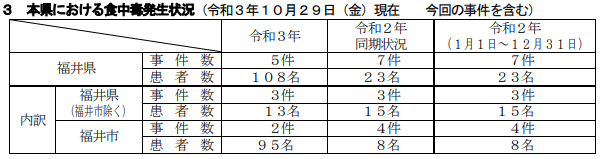 　https://www.pref.fukui.lg.jp/doc/iei/shokunoanzen/press_d/fil/03-3_merged.pdf■渋谷区が飲食店営業施設などに対して行った不利益処分など　2021/11/4　渋谷区　カンピロバクター　公表年月日　令和3年11月4日施設の業種　飲食店営業（注）施設の名称　渋谷っ子　居酒屋　とととりとん2処分の根拠条項	食品衛生法第6条第3号処分を行った理由　食中毒の発生処分などの内容　令和3年11月4日から11月7日の4日間営業停止病因物質・原因食品など　病因物質：カンピロバクター原因食品：令和3年10月8日に調理提供した料理（加熱不十分な鶏肉を含む）（注）食品衛生法等の一部を改正する法律（平成30年法律第46号）第2条による改正前の食品衛生法第52条第1項に基づく許可　https://www.city.shibuya.tokyo.jp/kurashi/kenko/shokuhin/ihan_kohyo.html■渋谷区が飲食店営業施設などに対して行った不利益処分など　2021/11/1　渋谷区　カンピロバクター　公表年月日　令和3年11月1日施設の業種　飲食店営業（注）施設の名称　炭火焼鳥　ももたろう処分の根拠条項　食品衛生法第6条第3号処分を行った理由　食中毒の発生処分などの内容　令和3年11月2日から11月8日の7日間営業停止病因物質・原因食品など	病因物質：カンピロバクター原因食品：令和3年9月27日に調理提供した料理（加熱不十分な鶏肉を含む）（注）食品衛生法等の一部を改正する法律（平成30年法律第46号）第2条による改正前の食品衛生法第52条第1項に基づく許可　https://www.city.shibuya.tokyo.jp/kurashi/kenko/shokuhin/ihan_kohyo.html■焼き鳥店で食中毒　鶏レバーの加熱不足か　【熊本】熊本県熊本市10/28(木) 19:45配信　2021/10/28カンピロバクター　https://news.yahoo.co.jp/articles/1bd9b92211b47c145544c1f810bd0b741b2867ca　熊本市内の飲食店での食中毒発生に伴う営業停止処分について　2021/10/28　本日、食中毒発生に伴い飲食店への営業停止処分を行いましたので、お知らせします。１ 概要（１）探知令和３年（2021 年）１０月２３日（土）１３時４５分、熊本県健康危機管理課から「１０月１５日（金）に熊本市内の飲食店を菊池保健所管内の住民１名を含む４名で利用し、３名が体調異常を呈しており、そのうち２名が医療機関を受診している。」との連絡がありました。（２）調査当該グループは知人４名で、１０月１５日（金）２３時頃から当該飲食店で食事をしており、１０月１７日（日）から１０月１８日（月）までに３名が腹痛、下痢、発熱などの症状を呈していることが判明しました。（３）決定有症者３名の共通食は、当該飲食店での食事のみであり、また、有症者の３名の検便検査結果、有症者の喫食状況や発症状況、当該飲食店での調理状況から、この飲食店の食事を原因とする食中毒と断定し、この飲食店に対して営業停止を命じました。２ 有症者の状況（１）発症日時 令和３年（2021 年）１０月１７日（日）８時（初発）（２）主な症状 腹痛、下痢、発熱（３）喫食者数 ４名（４）有症者数 ３名 内訳：男性３名（年齢１８～１９歳）（５）その他 医療機関受診者２名（入院者０名）有症者は快方に向かっています。３ 原因食品 １０月１５日（金）に当該飲食店で提供された食事（加熱不十分と思われる鶏肉料理を含む）（２３時頃喫食）４ 病因物質 カンピロバクター５ 原因施設（１）名称（屋号・商号） やきとり 近藤（２）業種 飲食店営業（一般食堂）６ 措置等営業停止 令和３年（2021 年）１０月２８日（木）から１０月２９日（金）までの２日間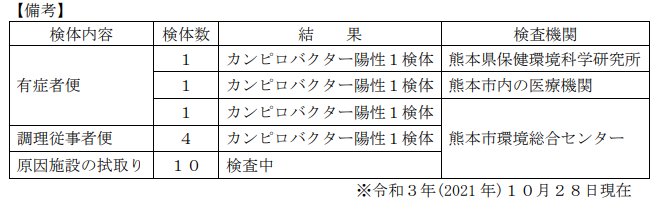 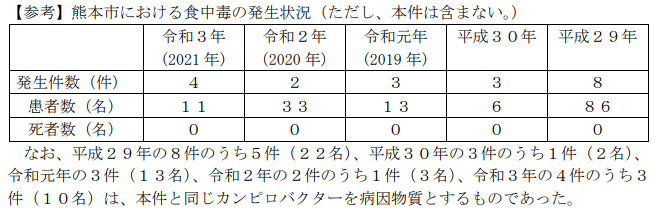 　https://www.city.kumamoto.jp/common/UploadFileDsp.aspx?c_id=5&id=38352&sub_id=1&flid=274807★ウイルスによる食中毒★★寄生虫による食中毒★■食品衛生法違反者の公表について（令和3年10月30日）　練馬区　アニサキス　1　公表年月日　令和3年10月30日2　業種　飲食店営業3　施設名称および営業者氏名等　施設名称：トゥシータ4　主な適用条項　食品衛生法第6条第3号違反5　不利益処分等を行った理由　食中毒の発生6　不利益処分等の内容営業停止1日間（令和3年10月29日の1日間）ただし、営業停止範囲は、鮮魚介類（冷凍品を除く。）の提供に限る。なお、冷凍品とは-20度以下で24時間以上の冷凍をしたものをいう。　取扱改善命令7　備考　患者数：1名原因物質：アニサキス原因食品：10月20日に当該店舗が提供した食事（鮮魚のカルパッチョ（サバ）を含む。）　https://www.city.nerima.tokyo.jp/hokenfukushi/eisei/about/ihan_present20211030.html★自然毒による食中毒★★化学物質による食中毒★■保育園児ら17人食中毒　「マグロパン粉焼き」給食からヒスタミン　大阪市10/31(日) 14:41配信　朝日新聞デジタル　ヒスタミンhttps://news.yahoo.co.jp/articles/da1c47112a1e4e79cb49c2ced9a287401bd8183a報道発表資料　食中毒の発生について（東住吉区）　2021/10/31ヒスタミン令和3年10月31日　13時30分発表　令和3年10月29日（金曜日）16時頃、大阪市東住吉区内の保育園「社会福祉法人みおつくし福祉会　湯里保育園」から、「令和3年10月29日（金曜日）の給食を喫食した後、複数の園児及び職員が顔面の紅潮等の症状を呈している。」との届出が大阪市東住吉区役所を通じて大阪市保健所にありました。　調査したところ、当該保育園の園児126名及び職員29名の計155名が令和3年10月29日（金曜日）11時10分頃から当該保育園で調製した給食を喫食し、園児12名及び職員5名の計17名が同日12時15分頃から14時30分頃にかけて顔面の紅潮、頭痛、じんま疹、発熱等の症状を呈していることが確認されました。さらに、当日提供された給食の保存食について検査を実施したところ、献立の1つである「マグロのパン粉焼き（調理品の保存食）」からヒスタミンが検出されました。　発症者17名の発症状況が類似し、共通食は当該保育園が調製した給食以外にないこと、保存食からヒスタミンが検出され、発症状況がヒスタミンによる食中毒症状と一致していることから、当該保育園の給食を原因とする食中毒と断定し、事業者に対し、本日から2日間、当該保育園の給食場の業務停止を命じました。調査概要発症者の状況　発症者17名（男：8名（1歳から6歳）、女：9名（4歳から47歳））受診者0名（注）発症者は全員快方に向かっています。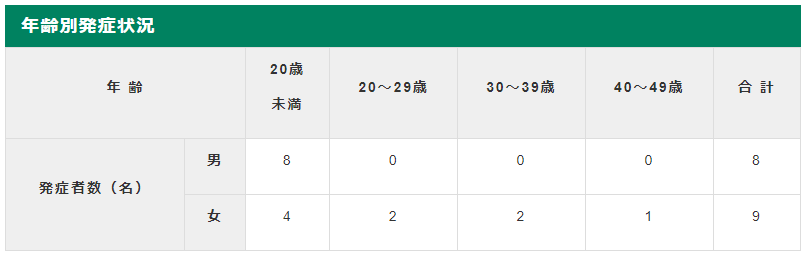 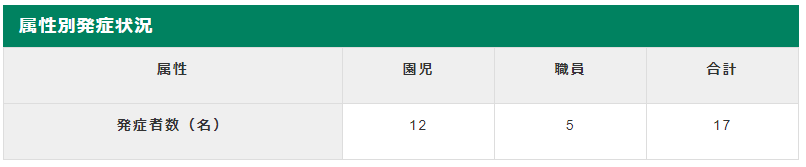 主症状　顔面の紅潮、頭痛、じんま疹、発熱原因施設　名称：社会福祉法人みおつくし福祉会　湯里保育園病因物質　ヒスタミン原因食品　令和3年10月29日（金曜日）に提供されたマグロのパン粉焼き（当日の献立）　パン、マグロのパン粉焼き、キャベツのカレー炒め、スープ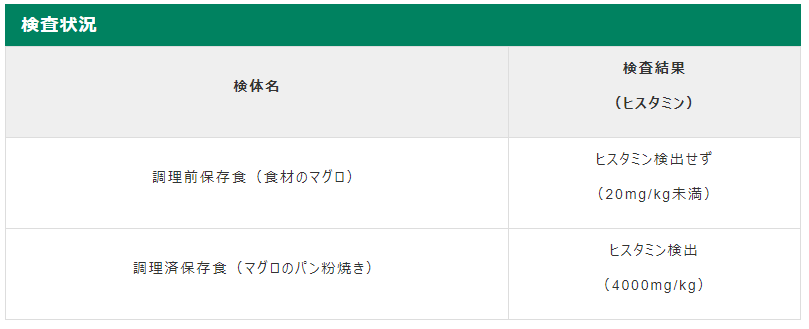 　https://www.city.osaka.lg.jp/hodoshiryo/kenko/0000548172.html★細菌による感染症★■（週報）腸管出血性大腸菌感染症（３類感染症）の発生について　2021/11/2　感染症　腸管出血性大腸菌　八雲保健所　令和３年第43週　10月25日～10月31日に道立保健所管内で腸管出血性大腸菌感染症（ベロ毒素産生）が発生したのでお知らせします記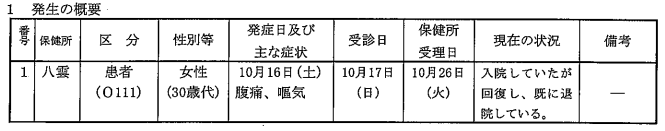 　https://www.pref.hokkaido.lg.jp/fs/4/5/9/7/6/8/7/_/031102-05tyoukan.pdf■腸管出血性大腸菌感染症患者（HUS併発事例）の発生について　2021/10/25　感染症　腸管出血性大腸菌　渡島保健所　令和３年10月22日に渡島保健所管内の女児（幼児）から、腸管出血性大腸菌（型不明、）溶血性尿毒素症候群（HUS）を併発が確認されたのでお知らせします記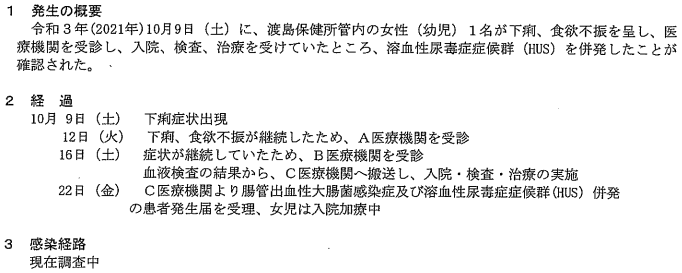 　https://www.pref.hokkaido.lg.jp/fs/4/5/8/6/0/6/3/_/031028-09tyoukan.pdf★ウイルスによる感染症★■細菌持った“マダニ”に刺される事で感染…『日本紅斑熱』に60代女性が感染し入院 発熱や倦怠感等の症状　10/30(土) 11:59配信　東海テレビ　愛知県豊田市　感染症　マダニhttps://news.yahoo.co.jp/articles/11f4d900a1231f0eedda96f78096f9604b7d3739■橋本市のこども園　ノロウイルス　和歌山県橋本市2021-10-27（水） 17:42　テレビ和歌山感染症　ノロウイルスhttps://www.tv-wakayama.co.jp/news/detail.php?id=66323公開日　10月28日嘔吐・下痢症を呈した感染症の集団発生について　和歌山県橋本市感染症　ノロウイルス１　施設の住所等　　住　所　 橋本市　　施設名   応其こども園２　経過及び症状１０月２５日に応其こども園から複数の園児が嘔吐や下痢等を呈し欠席していると、橋本保健所に連絡がありました。同保健所で調査したところ、１０月１９日から１０月２７日までに園児４０名、職員２名が症状を訴えていることが判明しました。    県環境衛生研究センターで園児の便を検査したところ、９名中９名からノロウイルスが検出されました。同保健所はノロウイルスによる感染症と判断し、二次感染予防対策を当該施設に対して指導しています。　　なお、１０月２７日の有症者は１１名です。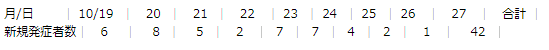 　３　感染予防について      ○トイレ、手すり、ドアノブ、床等の消毒の実施。      ○手洗いの励行、吐物や排泄物の適切な処理、患者等の健康管理など感染予防及び感染拡大防止の徹底を指導。〈参 考〉    ノロウイルスは、１年を通して発生は見られますが、冬から春先にかけて流行する感染症です。このウイルスの感染経路はほとんどが経口感染で、感染者の糞便・吐物及びこれらに直接または間接的に汚染された物品や食品類が主な感染源となります。    潜伏期間は24～48時間で、主症状は吐き気、嘔吐、下痢、腹痛であり、発熱は軽度です。通常、これら症状が１～２日続いた後、治癒します。    感染予防には、石けんを十分に泡立て、ていねいに手指を洗浄します。石けん自体には直接ノロウイルスを失活化する効果はありませんが、ウイルスを手指から剥がれやすくします。ウイルスを失活化するには、次亜塩素酸ナトリウムによる消毒や加熱（85～90℃、90秒以上）が有効です。 〈その他〉　 　嘔吐、下痢や発熱等を伴う腹部症状があるときは、早めに医療機関を受診するよう、報道各社から県民のみなさんへ情報提供をお願いいたします。　http://wave.pref.wakayama.lg.jp/news/kensei/shiryo.php?sid=34242★その他の感染症★★違反食品★■残留基準値を超える農薬プロシミドンを検出した「みつば」の回収について　千葉県船橋市　残留基準値（2ppm）を超えたプロシミドン3.0ppmを検出　　本日、東京都から市内販売者が東京都中央卸売市場大田市場へ出荷した「みつば」から農薬プロシミドン（3.0ppm）が検出され、食品衛生法第13条第2項に違反している疑いがある旨の通知がありました。　　船橋市保健所長は、当該食品の販売者に対し、食品衛生法第59条第1項の規定に基づいて下記食品の回収を命じたのでお知らせします。　　なお、当該食品を喫食したことによる健康被害の情報は、現時点ではありません。1　販売者:宮久保出荷組合　生産者：市内みつば生産者　1戸2　対象食品:（1）品　名：みつば（2）違反数量・重量：280箱（1箱に10袋入り）他 ※1袋当たり約60g（可食部約40g）（3）流通形態：合成樹脂製袋入り（4）出荷年月日：令和3年10月20日（水曜日）3　違反内容：食品衛生法第13条第2項違反　　　残留基準値（2ppm）を超えたプロシミドン3.0ppmを検出4　違反原因：調査中5　検査機関：東京都市場衛生検査所　大田出張所6　流通状況：東京都中央卸売市場大田市場の他、船橋市地方卸売市場に流通していたことが判明しており、詳細を調査中。7　その他：東京都が実施した検査で10月28日に基準値超過が判明したため、生産者は10月29日以降の出荷を自粛しております。■プロシミドンとは？プロシミドンとは、ジカルボキシイミド系の殺菌剤です。灰色かび病、菌核病等の植物病原菌に効果を示します。日本では1981年に農薬として登録され、果樹、野菜、いも、豆、花き、芝等に利用されています。■健康影響についてプロシミドンのADI値（人が毎日一生涯にわたって摂取しても健康に影響のない量）は0.035mg/kg/日で、体重60kgの人であれば1日当たり2.1mgとなります。今回の検出値は3.0ppm（3.0mg/kg）であり、当該食品を毎日約700g（可食部換算で当該食品17.5袋に相当）ずつ一生涯食べても影響のない数値です。　https://www.city.funabashi.lg.jp/kenkou/eisei/001/p042641.html★その他関連ニュース★7. 新型コロナウイルス情報★新型コロナウイルス特集データ★ 新型コロナウイルス情報　全般は末尾に移動しました★Link　厚生科学審議会 (予防接種・ワクチン分科会 副反応検討部会)https://www.mhlw.go.jp/stf/shingi/shingi-kousei_284075.html11月4日現在（発表時間によって若干ずれています）各県別感染率一覧　赤字：前回より増加した県　一週間に一回の掲載になります　https://www.jiji.com/jc/tokushu?g=cov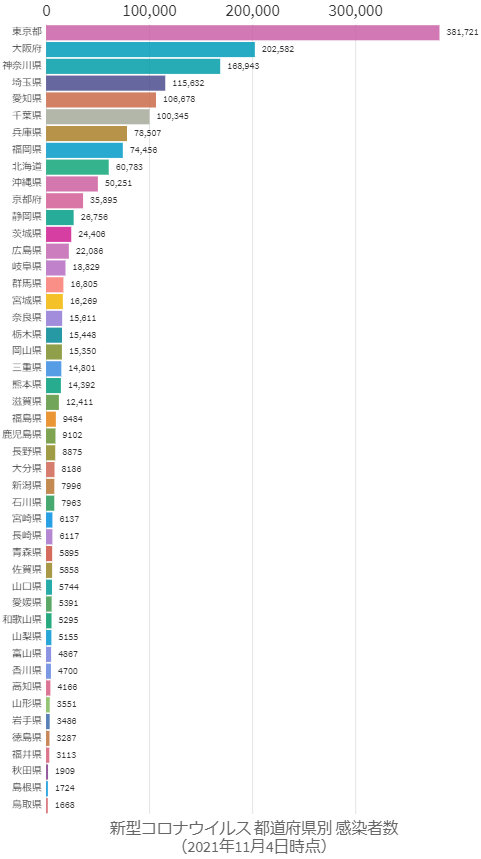 11/4時点　日本経済新聞のチャートで見る世界の感染状況がいいみたいですhttps://vdata.nikkei.com/newsgraphics/coronavirus-chart-list/新型コロナウイルス情報　全般★患者等の発生状況・全般★■新型コロナウイルス感染症の現在の状況と厚生労働省の対応についてhttps://www.mhlw.go.jp/stf/newpage_22052.html　　11/4https://www.mhlw.go.jp/stf/newpage_22046.html　　11/3https://www.mhlw.go.jp/stf/newpage_22014.html　　11/2https://www.mhlw.go.jp/stf/newpage_21993.html　　11/1https://www.mhlw.go.jp/stf/newpage_21989.html　　10/31https://www.mhlw.go.jp/stf/newpage_21986.html　　10/30https://www.mhlw.go.jp/stf/newpage_21960.html　　10/29https://www.mhlw.go.jp/stf/newpage_21923.html　　10/28新型コロナウイルス感染症の患者等の発生について（空港・海港検疫）https://www.mhlw.go.jp/stf/newpage_22056.html　　11/4https://www.mhlw.go.jp/stf/newpage_22047.html　　11/3https://www.mhlw.go.jp/stf/newpage_21987.html　　10/30https://www.mhlw.go.jp/stf/newpage_21853.html　　10/25新型コロナウイルス感染症の（変異株）患者等の発生について（空港・海港検疫）https://www.mhlw.go.jp/stf/newpage_21977.html　　10/29https://www.mhlw.go.jp/stf/newpage_21704.html　　10/15新型コロナウイルス感染症の無症状病原体保有者の発生について（空港検疫）https://www.mhlw.go.jp/stf/newpage_22033.html　　11/2https://www.mhlw.go.jp/stf/newpage_22007.html　　11/1https://www.mhlw.go.jp/stf/newpage_21990.html　　10/31https://www.mhlw.go.jp/stf/newpage_21980.html　　10/29https://www.mhlw.go.jp/stf/newpage_21943.html　　10/28新型コロナウイルス感染症（変異株）の無症状病原体保有者の発生についてhttps://www.mhlw.go.jp/stf/newpage_20860.html　　9/1都道府県別の懸念される変異株の国内事例数(ゲノム解析)について　2021/11/4　https://www.mhlw.go.jp/stf/seisakunitsuite/newpage_00054.html新型コロナウイルス感染症に関する報道発表資料（発生状況、国内の患者発生、空港・海港検疫事例、海外の状況、変異株、その他）　2021/4/22　https://www.mhlw.go.jp/stf/seisakunitsuite/bunya/0000121431_00086.htmlhttps://www.mhlw.go.jp/stf/seisakunitsuite/bunya/0000121431_00244.html★ワクチンについて★■外国語の新型コロナワクチンのご案内　2021/11/2https://www.mhlw.go.jp/stf/seisakunitsuite/bunya/vaccine_tagengo.html新型コロナワクチンについて　2021/11/1　https://www.mhlw.go.jp/stf/seisakunitsuite/bunya/vaccine_00184.html　https://www.mhlw.go.jp/stf/seisakunitsuite/bunya/kenkou_iryou/kenkou/index_00011.html新型コロナワクチンに関する自治体向け通知・事務連絡等　2021/10/29https://www.mhlw.go.jp/stf/seisakunitsuite/bunya/vaccine_notifications.html接種についてのお知らせ　2021/10/22　https://www.mhlw.go.jp/stf/seisakunitsuite/bunya/0000121431_00218.html新型コロナワクチンの接種後の健康状況調査　2021/10/22　https://www.mhlw.go.jp/stf/seisakunitsuite/bunya/vaccine_kenkoujoukyoutyousa.html新型コロナワクチンの副反応疑い報告について　2021/10/22https://www.mhlw.go.jp/stf/seisakunitsuite/bunya/vaccine_hukuhannou-utagai-houkoku.html職域接種に関するお知らせ　2021/10/15https://www.mhlw.go.jp/stf/seisakunitsuite/bunya/vaccine_shokuiki.html新型コロナワクチンの供給の見通し　021/9/22　https://www.mhlw.go.jp/stf/seisakunitsuite/bunya/vaccine_supply.html開発状況について　2021/9/10https://www.mhlw.go.jp/stf/seisakunitsuite/bunya/0000121431_00223.html新型コロナワクチンの副反応について　2021/9/2　https://www.mhlw.go.jp/stf/seisakunitsuite/bunya/vaccine_hukuhannou.html新型コロナワクチンの接種を行う医療機関へのお知らせ 2021/8/13  https://www.mhlw.go.jp/stf/seisakunitsuite/bunya/vaccine_iryoukikanheno_oshirase.html海外渡航用の新型コロナワクチン接種証明書について　2021/8/5　https://www.mhlw.go.jp/stf/seisakunitsuite/bunya/vaccine_certificate.html予防接種健康被害救済制度について　2021/8/1　https://www.mhlw.go.jp/stf/seisakunitsuite/bunya/vaccine_kenkouhigaikyuusai.html　なお、現在の救済制度の内容については、こちらをご参照ください。　https://www.mhlw.go.jp/bunya/kenkou/kekkaku-kansenshou20/kenkouhigai_kyusai/https://www.mhlw.go.jp/stf/seisakunitsuite/bunya/0000121431_00218.html#%E6%8E%A5%E7%A8%AE%E3%81%8C%E5%8F%97%E3%81%91%E3%82%89%E3%82%8C%E3%82%8B%E5%A0%B4%E6%89%80★水際対策について★■ワクチン接種証明書の「写し」の提出について　2021/10/29　https://www.mhlw.go.jp/stf/seisakunitsuite/bunya/0000121431_00307.html入国時の誓約に違反した事例について　2021/10/27　https://www.mhlw.go.jp/stf/seisakunitsuite/bunya/0000121431_00282.html海外渡航用の新型コロナワクチン接種証明書について　2021/10/19https://www.mhlw.go.jp/stf/seisakunitsuite/bunya/vaccine_certificate.htmlスマートフォンの携行、必要なアプリの登録・利用について　2021/10/1　https://www.mhlw.go.jp/stf/seisakunitsuite/bunya/0000121431_00250.html検査証明書の提示について 2021/8/30  https://www.mhlw.go.jp/stf/seisakunitsuite/bunya/0000121431_00248.html水際対策に係る新たな措置について　2021/8/13「変異株B.1.617指定国・地域に該当する国・地域について」「新型コロナウイルス変異株流行国・地域への新たな指定について 」を更新しました　https://www.mhlw.go.jp/stf/seisakunitsuite/bunya/0000121431_00209.htmlワクチンの治験参加者における海外渡航用の新型コロナワクチン接種証明書について　2021/8/13https://www.mhlw.go.jp/stf/seisakunitsuite/bunya/vaccine_certificate_00001.html検疫所が確保する宿泊施設での待機・誓約書の提出について　2021/8/11https://www.mhlw.go.jp/stf/seisakunitsuite/bunya/0000121431_00249.html日本へ入国・帰国した皆さまへ 「14日間の待機期間中」のルール　2021/7/14https://www.mhlw.go.jp/stf/seisakunitsuite/bunya/0000121431_00263.html新型コロナワクチン接種証明書発行手続　第１回自治体向け説明会　資料　2021/6/25　https://www.mhlw.go.jp/stf/newpage_19520.html感染拡大防止と医療提供体制の整備　2021/6/18　https://www.mhlw.go.jp/stf/covid-19/kansenkakudaiboushi-iryouteikyou.html★全般・その他★■新型コロナウイルス　ゲノムサーベイランスによる系統別検出状況（国立感染症研究所）　2021/11/4　「新型コロナウイルス　ゲノムサーベイランスによる系統別検出状況（国立感染症研究所）」https://www.mhlw.go.jp/stf/seisakunitsuite/newpage_00061.html■地域ごとの感染状況等の公表について　2021/11/1https://www.mhlw.go.jp/stf/seisakunitsuite/newpage_00016.html■自費検査を提供する検査機関一覧　令和３年11月1日時点版　https://www.mhlw.go.jp/stf/seisakunitsuite/bunya/kenkou_iryou/covid19-jihikensa_00001.html■都道府県の医療提供体制等の状況（医療提供体制・監視体制・感染の状況）について（６指標）　2021/10/29　https://www.mhlw.go.jp/stf/seisakunitsuite/bunya/0000121431_00209.htmlhttps://www.mhlw.go.jp/stf/seisakunitsuite/newpage_00035.html■新型コロナウイルス感染症の病床・宿泊療養施設確保計画　2021/10/29　https://www.mhlw.go.jp/stf/seisakunitsuite/newpage_00056.html　病床・宿泊療養施設確保計画　2021/10/22　https://www.mhlw.go.jp/stf/seisakunitsuite/newpage_00057.html■療養状況等及び入院患者受入病床数等に関する調査について　2021/10/29　https://www.mhlw.go.jp/stf/seisakunitsuite/newpage_00023.html■受診・相談センター/診療・検査医療機関等　2021/10/29　https://www.mhlw.go.jp/stf/seisakunitsuite/bunya/kenkou_iryou/covid19-jyushinsoudancenter.html■新型コロナウイルス接触確認アプリ（COCOA)　COVID-19 Contact-Confirming Application　2021/10/29　https://www.mhlw.go.jp/stf/seisakunitsuite/bunya/cocoa_00138.htmlhttps://www.mhlw.go.jp/stf/newpage_19870.html接触確認アプリへの陽性登録のお願い　2021/10/14https://www.mhlw.go.jp/stf/seisakunitsuite/newpage_00060.html接触確認アプリ利用者向けＱ＆Ａ　2020/12/1https://www.mhlw.go.jp/stf/seisakunitsuite/bunya/kenkou_iryou/covid19_qa_kanrenkigyou_00009.html■新型コロナウイルス感染症対策アドバイザリーボードの資料等（第31回～）　2021/10/26　https://www.mhlw.go.jp/stf/seisakunitsuite/bunya/0000121431_00216.html■新型コロナウイルス感染者等情報把握・管理支援システム(HER-SYS)：　2021/10/14　https://www.mhlw.go.jp/stf/seisakunitsuite/bunya/0000121431_00129.html■治療薬、ワクチン、医療機器、検査キットの開発について　2021/10/12現在の使用可能な治療薬の情報についてを更新しました　https://www.mhlw.go.jp/stf/seisakunitsuite/bunya/covid-19tiryouyaku_vaccine.html■職場での検査に関する一般事業者からの問合せに対応できる医薬品卸売業者等について　2021/10/4　https://www.mhlw.go.jp/content/000820649.pdf　https://www.mhlw.go.jp/stf/seisakunitsuite/bunya/0000121431_00296.html■治験の情報について　新型コロナウイルス感染症の治療薬に係る治験のご案内　2021/9/3　https://www.mhlw.go.jp/stf/newpage_20871.html新型コロナウイルス感染症に関する治験等のコールセンターを開設します　2021/9/3https://www.mhlw.go.jp/stf/newpage_20898.html■新型コロナウイルス感染症について　2021/7/31「新型コロナウイルス感染症緊急事態宣言」を更新しました。　https://www.mhlw.go.jp/stf/seisakunitsuite/bunya/0000164708_00001.html■在宅酸素療法における火気の取扱いについて　2021/7/26　https://www.mhlw.go.jp/stf/houdou/2r98520000003m15_1.html■新型コロナウイルス感染症拡大防止に資する「データからわかる－新型コロナウイルス感染症情報－」を厚生労働省ホームページで新たに公開致しました。　2020/12/21　https://www.mhlw.go.jp/stf/newpage_15640.html新型コロナウイルス情報　分野別■自治体・医療機関・社会福祉施設等向けの情報一覧（新型コロナウイルス感染症）2021年　2021/11/4https://www.mhlw.go.jp/stf/seisakunitsuite/bunya/0000121431_00214.htmlQ&A、自治体・医療機関・福祉施設向け情報　2021/3/23https://www.mhlw.go.jp/stf/covid-19/qa-jichitai-iryoukikan-fukushishisetsu.html医療機関向け情報（治療ガイドライン、臨床研究など）2021/11/2　https://www.mhlw.go.jp/stf/seisakunitsuite/bunya/0000121431_00111.html■新型コロナウイルスに関するQ&A（労働者の方向け）2021/10/14　https://www.mhlw.go.jp/stf/seisakunitsuite/bunya/kenkou_iryou/dengue_fever_qa_00018.html■新型コロナウイルスに関するQ&A（企業の方向け）2021/10/14　https://www.mhlw.go.jp/stf/seisakunitsuite/bunya/kenkou_iryou/dengue_fever_qa_00007.html■レムデシビル（販売名：ベクルリー点滴静注液100 mg、同点滴静注用100mg）の投与をお考えの医療機関の皆さまへ　2021/10/14　https://www.mhlw.go.jp/stf/seisakunitsuite/newpage_00021.html■新型コロナウイルス感染症医療機関等情報支援システム（G-MIS）：Gathering Medical Information System on COVID-19　2021/9/27　https://www.mhlw.go.jp/stf/seisakunitsuite/bunya/0000121431_00130.html■新型コロナウイルスに関するQ&A（一般の方向け） 2021/8/20　https://www.mhlw.go.jp/stf/seisakunitsuite/bunya/kenkou_iryou/dengue_fever_qa_00001.html■「新型コロナウイルス感染症流行下における介護サービス事業所等のサービス提供体制確保事業」について　2021/4/23　https://www.mhlw.go.jp/stf/seisakunitsuite/bunya/0000121431_00257.html■障害福祉サービス等事業所における新型コロナウイルス感染症への対応等について　2021/1/28　https://www.mhlw.go.jp/stf/seisakunitsuite/bunya/0000121431_00097.html雇用・補助金関係■新型コロナウイルス感染症の影響により生活にお困りの皆さまへ　2021/9/24　https://www.mhlw.go.jp/stf/covid-19/kurashiyashigoto_00012.html■くらしや仕事の情報　2021/9/30「働く方、経営者・自営業者の方」向け情報（雇用調整助成金）を更新しました。　https://www.mhlw.go.jp/stf/covid-19/kurashiyashigoto.html生活を支えるための支援のご案内　厚生労働省  2021/8/18https://www.mhlw.go.jp/content/10900000/000622924.pdf#search=%27%E7%94%9F%E6%B4%BB%E3%82%92%E6%94%AF%E3%81%88%E3%82%8B%E3%81%9F%E3%82%81%E3%81%AE%E6%94%AF%E6%8F%B4%E3%81%AE%E3%81%94%E6%A1%88%E5%86%85+%E5%8E%9A%E7%94%9F%E5%8A%B4%E5%83%8D%E7%9C%81%27■新型コロナウイルス感染症対応休業支援金・給付金の対象となる休業期間及び申請期限を延長します　2021/9/15　https://www.mhlw.go.jp/stf/newpage_21071.html　https://www.mhlw.go.jp/stf/newpage_20061.html■職業訓練受講給付金の特例措置の期限延長について　2021/9/9　https://www.mhlw.go.jp/stf/newpage_20960.html■小学校休業等に伴う保護者の休暇取得支援について ～小学校休業等対応助成金・支援金を再開します～　2021/9/7　https://www.mhlw.go.jp/stf/newpage_20912.html「小学校休業等対応助成金に係る特別相談窓口」について～小学校休業等対応助成金「個人申請分」等の運用を開始します～　2021/3/26　https://www.mhlw.go.jp/stf/newpage_17628.html新型コロナウイルス感染症による小学校休業等対応助成金・支援金の対象期間の延長及び申請期限等について　2020/12/18　https://www.mhlw.go.jp/stf/newpage_15518.html小学校等の臨時休業に伴う保護者の休暇取得支援のための新たな助成金を創設しました　2020/12/14　https://www.mhlw.go.jp/stf/seisakunitsuite/bunya/koyou_roudou/koyou/kyufukin/pageL07_00015.html■緊急小口資金等の特例貸付及び新型コロナウイルス感染症生活困窮者自立支援金の申請期限の延長について　2021/8/17　https://www.mhlw.go.jp/stf/newpage_20469.html新型コロナウイルス感染症生活困窮者自立支援金相談コールセンターを設置します　2021/6/11　https://www.mhlw.go.jp/stf/newpage_19212.html　「新型コロナウイルス感染症生活困窮者自立支援金」（仮称）の支給について　2021/5/28　https://www.mhlw.go.jp/stf/newpage_18954.html緊急小口資金等の特例貸付の申請期間の延長について　2021/5/28　https://www.mhlw.go.jp/stf/newpage_18952.html住居確保給付金の再支給の申請期間の延長並びに住居確保給付金と職業訓練受講給付金の併給について　2021/5/28https://www.mhlw.go.jp/stf/newpage_18950.html緊急小口資金等の特例貸付の受付期間、住居確保給付金の支給期間を延長しますhttps://www.mhlw.go.jp/stf/newpage_15225.html生活困窮者住居確保給付金の再支給の申請期間の延長について　2021/3/16　https://www.mhlw.go.jp/stf/newpage_17394.html新型コロナウイルス感染症拡大に伴う特例措置である緊急小口資金等の特例貸付の申請受付期間の延長、償還免除の取扱いについて　2021/3/16　https://www.mhlw.go.jp/stf/newpage_17395.html■コロナ禍における最低賃金引上げを踏まえた雇用維持への支援について（雇用調整助成金等による対応）　2021/7/30　https://www.mhlw.go.jp/stf/r3saichin-kochoukin.html■１０月以降の雇用調整助成金の特例措置等について　2021/8/17　https://www.mhlw.go.jp/stf/r310cohotokurei_00001.html９月以降の雇用調整助成金の特例措置等について　2021/7/8　https://www.mhlw.go.jp/stf/r309cohotokurei_00001.html緊急事態宣言を受けた雇用調整助成金の特例措置等の対応について　2021/4/30https://www.mhlw.go.jp/stf/r3050505cohotokurei_00003.htmlhttps://www.mhlw.go.jp/content/11603000/000775124.pdf（参考１）雇用調整助成金（新型コロナウイルス感染症の影響に伴う特例）https://www.mhlw.go.jp/stf/seisakunitsuite/bunya/koyou_roudou/koyou/kyufukin/pageL07.htmlコールセンター　0120-60-3999 受付時間9:00～21:00　土日・祝日含む（参考２）新型コロナウイルス感染症対応休業支援金・給付金https://www.mhlw.go.jp/stf/kyugyoshienkin.htmlコールセンター   0120-221-276 受付時間 月～金8:30～20:00/土日祝8:30～17:15まん延防止等重点措置に係る雇用調整助成金の特例について　2021/4/5　（※）まん延防止等重点措置を実施すべき期間に加え、当該期間の末日の翌日から当該期間の末日の属する月の翌月の末日までの期間が特例措置の対象となります。判定基礎期間が下記の期間を1日でも含む場合、その判定基礎期間の全ての休業等（特例の対象となる労働者の休業等）に特例が適用されます。　宮城県：https://www.pref.miyagi.jp/site/covid-19/大阪府：http://www.pref.osaka.lg.jp/kikaku/corona-kinkyuzitai/index.html兵庫県：https://web.pref.hyogo.lg.jp/index.htmlhttps://www.mhlw.go.jp/stf/seisakunitsuite/bunya/koyou_roudou/koyou/kyufukin/cochomoney_00002.html雇用調整助成金の特例措置等を延長します　2021/1/22　https://www.mhlw.go.jp/stf/enchou0122_00002.html緊急事態宣言に伴う雇用調整助成金の特例措置の対応について　2021/1/8　https://www.mhlw.go.jp/stf/kakudai210107_00001.html雇用調整助成金　2020/7/2　https://www.mhlw.go.jp/stf/seisakunitsuite/bunya/koyou_roudou/koyou/kyufukin/pageL07.html「雇用調整助成金FAQ（6月30日現在版）」を掲載しました。2020/7/2　https://www.mhlw.go.jp/stf/seisakunitsuite/bunya/koyou_roudou/koyou/kyufukin/pageL07.html雇用調整助成金の様式ダウンロード（新型コロナウイルス感染症対策特例措置用　2020/6/12　https://www.mhlw.go.jp/stf/seisakunitsuite/bunya/koyouchouseijoseikin_20200410_forms.html■「産業雇用安定助成金」のオンライン受付を開始します　2021/6/16　https://www.mhlw.go.jp/stf/newpage_19181.html「産業雇用安定助成金」のお問い合わせ対応をコールセンターで開始します　2021/4/1　https://www.mhlw.go.jp/stf/newpage_17655.html「産業雇用安定助成金」の創設について　2021/2/5　https://www.mhlw.go.jp/stf/sankokin0122_00003.html■新型コロナウイルス感染症対応休業支援金・給付金の申請期限を延長します　2021/5/28　https://www.mhlw.go.jp/stf/newpage_17588.html新型コロナウイルス感染症対応休業支援金・給付金　2021/4/13　https://www.mhlw.go.jp/stf/kyugyoshienkin_00010202104131030chatbot_execution_test001.html■休業支援金・給付金の大企業の非正規雇用労働者の取扱い等について　2021/2/26　https://www.mhlw.go.jp/stf/newpage_16994.htmlhttps://www.mhlw.go.jp/stf/newpage_16671.html休業支援金・給付金の大企業の非正規雇用労働者の取扱い及び雇用調整助成金の雇用維持要件の緩和等について　2021/2/5　https://www.mhlw.go.jp/stf/houdou/0000107715_00003.html■求職者支援制度などの特例措置について　2021/2/25　https://www.mhlw.go.jp/stf/seisakunitsuite/bunya/koyou_roudou/koyou/kyushokusha_shien/index_00007.html■緊急事態宣言を踏まえた追加的支援策のご案内について　2021/1/22　https://www.mhlw.go.jp/stf/newpage_16253.html■新型コロナウイルス感染症対応休業支援金・給付金　2020/12/15　https://www.mhlw.go.jp/stf/kyugyoshienkin.html目次ページ食科協関係　事業経過等　+東京都関係22　厚生労働省関係2-93　食品安全委員会関係9-104　農水省関係10-145　消費者庁関連　リコール情報14-166　食中毒・感染症　細菌性食中毒→ウイルス性食中毒→寄生虫→自然毒→感染症→違反品の回収→他各項目発生順で記載　菌種については月により掲載位置が変動しています16-24７　新型コロナウイルス関連情報25-34今回推移前回平均値平均値1,713,082 1,718,626 126,216,142 1.362%136.17 今回推移前回人口順位都道府県感染者数
左前回・右今回感染者数
左前回・右今回H2/4/1人口感染率一万人あたり感染者数1→125沖縄県50,206 50,251 1,454,1843.456%345.56 2→21東京都377,521 381,721 13,942,8562.738%273.78 3→33大阪府202,321 202,582 8,823,4532.296%229.59 4→42神奈川県168,874 168,943 9,200,1661.836%183.63 5→56千葉県100,286 100,345 6,279,0261.598%159.81 6→65埼玉県115,573 115,632 7,337,3301.576%157.59 7→79福岡県74,392 74,456 5,110,1131.457%145.70 8→87兵庫県78,405 78,507 5,463,6091.437%143.69 9→94愛知県106,589 106,678 7,552,8731.412%141.24 10→1013京都府35,867 35,895 2,583,1401.390%138.96 11→1129奈良県15,584 15,611 1,331,3301.173%117.26 12→128北海道60,722 60,783 5,248,5521.158%115.81 13→1317岐阜県18,757 18,829 1,988,9310.947%94.67 14→1426滋賀県12,402 12,411 1,413,9590.878%87.77 15→1519群馬県16,765 16,805 1,937,6260.867%86.73 16→1611茨城県24,390 24,406 2,868,0410.851%85.10 17→1722三重県14,777 14,801 1,779,7700.832%83.16 18→1823熊本県14,390 14,392 1,746,7400.824%82.39 19→1920岡山県15,275 15,350 1,891,3460.812%81.16 20→2018栃木県15,441 15,448 1,942,3120.795%79.53 21→2112広島県22,033 22,086 2,807,9870.787%78.65 22→2210静岡県26,740 26,756 3,639,2260.735%73.52 23→2334大分県8,186 8,186 1,134,4310.722%72.16 24→2441佐賀県5,852 5,858 814,2110.719%71.95 25→2514宮城県16,259 16,269 2,303,1600.706%70.64 26→2633石川県7,962 7,963 1,137,1810.700%70.02 27→2742山梨県5,155 5,155 812,0560.635%63.48 28→2845高知県4,158 4,166 697,6740.597%59.71 29→2940和歌山県5,291 5,295 923,7210.573%57.32 30→3036宮崎県6,137 6,137 1,072,0770.572%57.24 31→3124鹿児島県9,101 9,102 1,599,9840.569%56.89 32→3221福島県9,483 9,484 1,847,9500.513%51.32 33→3339香川県4,700 4,700 956,0690.492%49.16 34→3431青森県5,892 5,895 1,246,1380.473%47.31 35→3537富山県4,865 4,867 1,042,9980.467%46.66 36→3630長崎県6,105 6,117 1,325,2050.462%46.16 37→3744徳島県3,285 3,287 728,6330.451%45.11 38→3816長野県8,868 8,875 2,049,0230.433%43.31 39→3927山口県5,720 5,744 1,355,4950.424%42.38 40→4043福井県3,104 3,113 767,7420.405%40.55 41→4128愛媛県5,368 5,391 1,338,8110.403%40.27 42→4215新潟県7,990 7,996 2,222,0040.360%35.99 43→4335山形県3,548 3,551 1,077,0570.330%32.97 44→4447鳥取県1,666 1,668 555,6630.300%30.02 45→4532岩手県3,486 3,486 1,226,4300.284%28.42 46→4646島根県1,691 1,724 673,8910.256%25.58 47→4738秋田県1,900 1,909 965,9680.198%19.76 